APSTIPRINĀTS 2020. gada 29. janvārīAr LPSF biedru e-pasta balsojumuLatvijas petanka sporta Federācijas sieviešu trijnieku atlases turnīra  N O L I K U M S Izspēles veids - sieviešu trijnieki. Mērķis - noteikt atlases turnīra uzvarētāju, kam būs tiesības,  kā  Latvijas valsts izlasei, startēt Eiropas čempionātā sieviešu trijniekiem 2020. gadā. (turpmāk- EČ).Atlases turnīra organizators - Latvijas petanka sporta federācijas (turpmāk – LPSF) valde, kas nozīmē atlases turnīra posmu tiesnešus un tehniskos sekretārus, kurus nodrošina ar atbilstošu datora programmatūru un nepieciešamajiem datiem.Dalībnieki: Komandās var startēt Latvijas Republikas pilsoņi, kas LPSF Licencēšanas noteikumu noteiktā kārtībā ir saņēmuši licenci dalībai Latvijas čempionātā 2020. gadā.Komandas var tikt veidotas no dažādu LPSF sastāvā esošo klubu dalībniekiem.Komandā var būt pieteikti 5 dalībnieki.Komandas dalībniekam ir rakstiski jāapliecina gatavība startēt EČ pieteiktās komandas sastāvā.Pieteikšanās kārtība:Komandas piesaka dalībniekus pārstāvošais klubs. Ja komandā pārstāvēti vairāku klubu dalībnieki, tad, pēc klubu savstarpējas vienošanās, komandu piesaka viens no klubiem, norādot visu dalībnieku klubu piederību, kas tiek uzrādīta Atlases turnīra sacensību dokumentācijā un LPSF sniegtajā informācijā presei.Pieteikumi, atbilstoši šī nolikuma 1.pielikumā pievienotajai formai, iesniedzami LPSF līdz 2020.gada 8. februārim, nosūtot uz LPSF e-pastu: petanquelv@inbox.lv Ja komandas sastāvā sākotnēji ir bijuši pieteikti mazāk nekā 5 spēlētāji, komanda var papildināt sastāvu, iesniedzot LPSF papildus pieteikumu, atbilstoši šī Nolikuma 2.pielikumā pievienotajai formai:Atlases turnīra pirmajam posmam – līdz 2020.gada 21.februāra plkst. 16.00;Atlases turnīra otrajam posmam – līdz 2020.gada 28.februāra plkst. 16.00.Atlases turnīra norise:Atlases turnīrs notiek divos posmos: Pirmais posms:vieta: Sarkandaugava, Rīgaposma organizators: JRFPC Upesciema Warriorslaiks: 2020. gada 22. februāris 10:00tiesneši: Kristaps Stepiņš, Edgars Silovsdalības maksa: 2 EUROtrais posms:vieta: Ventspilsposma organizators: Ventspils kērlinga klubs laiks: 2020. gada 29. februāris 10:00tiesneši: Kristaps Stepiņšdalības maksa: 2 EURIzspēles kārtība un rezultātu vērtēšana:Spēles notiek pēc FIPJP noteikumiem.Otrā posma komandu secība tiek salikta pēc pirmā posma rezultātiem. Ja piedalās 3-8 komandas, katrā posmā izspēlē apļa turnīru. Vietu katrā posmā nosaka, pielietojot prioritātes secību: punkti (uzvara 2, zaudējums 0, neizšķirts 1), savstarpējā spēle, savstarpējo spēļu punktu starpība, visu iegūto zaudēto punktu starpība. Ja arī visi iepriekšējie rādītāji dalībniekiem (komandām) ir vienādi, tiek izspēlēta papildus spēle, līdz 13 punktiem. Turnīra uzvarētājs ir tas, kuram divu posmu vietu summa ir vismazākā. Ja šis rādītājs divām vai vairākām komandām ir vienāds, tad augstāk ir komanda, kura kādā no posmiem izcīnīja augstāku vietu. Ja arī šis rādītājs ir vienāds, tad tiek skatīti komandu savstarpējo spēļu rezultāti. Ja tie ir vienādi, tad iegūto un zaudēto punktu starpība visās spēlēs.Ja piedalās 9-12 komandas, tad pirmajā posmā izspēlē 4 Šveices sistēmas kārtas, pēc kurām 1.-4. vietā ierindojušās komandas iekļūst 2.posmā. Atlikušās komandas noskaidro vēl 2 komandas, kuras kvalificēsies uz 2.posmu:ja piedalījušās 9 komandas:tad pēc Šveices spēļu rezultātiem 9. vietā palikusī komanda tālāk cīņu neturpina;5. spēļu kārtā - 5.vieta izslēgšanas spēlē cīnās ar 8. vietu, 6. vieta ar 7. vietu (spēļu uzvarētāji iegūst tiesības cīnīties 2.posmā (1.posma vietas tālāk netiek izspēlētas));2.posmā 6 komandas izspēlē apļa turnīru un nosaka atlases turnīra uzvarētāju. Apļa turnīra uzvarētāju nosaka, pielietojot prioritātes secību: punkti (uzvara 2, zaudējums 0, neizšķirts 1), savstarpējā spēle, savstarpējo spēļu punktu starpība, visu iegūto zaudēto punktu starpība. Ja arī visi iepriekšējie rādītāji dalībniekiem (komandām) ir vienādi, tiek izspēlēta papildus spēle, līdz 13 punktiem. Otrā posma uzvarētājs ir atlases turnīra uzvarētājs.ja piedalījušās 10 komandas: tad pēc Šveices spēļu rezultātiem 9. un 10. vietā palikušās komandas tālāk cīņu neturpina;5. spēļu kārtā - 5.vieta izslēgšanas spēlē cīnās ar 8. vietu, 6. vieta ar 7. vietu (spēļu uzvarētāji iegūst tiesības cīnīties 2.posmā (1.posma vietas tālāk netiek izspēlētas);2.posmā 6 komandas izspēlē apļa turnīru un nosaka atlases turnīra uzvarētāju. Apļa turnīra uzvarētāju nosaka, pielietojot prioritātes secību: punkti (uzvara 2, zaudējums 0, neizšķirts 1), savstarpējā spēle, savstarpējo spēļu punktu starpība, visu iegūto zaudēto punktu starpība. Ja arī visi iepriekšējie rādītāji  dalībniekiem (komandām) ir vienādi, tiek izspēlēta papildus spēle, līdz 13 punktiem.  Otrā posma uzvarētājs ir atlases turnīra uzvarētājs.ja piedalījušās 11 komandas:tad pēc Šveices spēļu rezultātiem 11., 10., 9. vietā palikušās komandas  tālāk cīņu neturpina;divas vietas dalībai 2.posmā izspēlē atbilstoši p.7.4.2 noteiktajam;ja piedalījušās 12.komandas: 5. spēļu kārtā - 5.vieta izslēgšanas spēlē cīnās ar 12. vietu, 6. vieta ar 11. vietu, 7. ar 10. vietu, 8. ar 9.vietu (spēļu uzvarētāji iegūst tiesības cīnīties 2.posmā (1.posma vietas tālāk netiek izspēlētas);6. kārtu turpina tikai  izslēgšanas spēļu uzvarētājiUzv (5-12) - Uzv (8-9);Uzv (6-11) - Uzv (7-10)6. kārtas uzvarētāji, kā 5. un 6. komanda, iekļūst 2.posmā.2.posmā 6 komandas izspēlē apļa turnīru un nosaka atlases turnīra uzvarētāju. Apļa turnīra uzvarētāju nosaka, pielietojot prioritātes secību: punkti (uzvara 2, zaudējums 0, neizšķirts 1), savstarpējā spēle, savstarpējo spēļu punktu starpība, visu iegūto zaudēto punktu starpība. Ja arī visi iepriekšējie rādītāji dalībniekiem (komandām) ir vienādi, tiek izspēlēta papildus spēle, līdz 13 punktiem. Otrā posma uzvarētājs ir atlases turnīra uzvarētājs.Ja piedalās 13-16 komandas, tad pirmajā posmā izspēlē 4 Šveices sistēmas kārtas un izslēgšanas kārtas atbilstoši šī Nolikuma 3. pielikumā pievienotās izspēļu kārtības shēmas, pēc kurām 8 komandas kvalificējas uz otro posmu, kurā izspēlē apļa turnīru un nosaka uzvarētāju. Apļa turnīra uzvarētāju nosaka, pielietojot prioritātes secību: punkti (uzvara 2, zaudējums 0, neizšķirts 1), savstarpējā spēle, savstarpējo spēļu punktu starpība, visu iegūto zaudēto punktu starpība. Ja arī visi iepriekšējie rādītāji dalībniekiem (komandām) ir vienādi, tiek izspēlēta  papildus spēle, līdz 13 punktiem. Otrā posma uzvarētājs ir atlases turnīra uzvarētājs. Spēles ilgums: Spēles risinās līdz 13 punktiem vai beidzoties noteiktajam spēles laikam - 55 min + 2 kašoneti.  Apļa turnīrā neizšķirts ir pieļaujams. Ja Šveices sistēmas spēlē pēc noteiktā laika ir neizšķirts rezultāts, tad  uzvarētāju nosaka papildus gājienā.  Tiesāšana un domstarpību risinājums:Atlases turnīra spēles tiesā tikai LPSF licencēti tiesneši vai LPSF uzaicināti citu valstu petankas federāciju licencēti tiesneši.Komandas visus savstarpējos strīdus risina sarunu ceļā. Ja komandas nevienojas, tad problēmu risināšanā iesaistās sacensību posma tiesnesis. Viņa lēmums, kas pieņemts konkrētā sacensību situācijā saistībā ar FIPJP sacensību noteikumiem un dotā nolikuma saturu, ir neapstrīdams.Atlases turnīra domstarpības tiek izskatītas atbilstoši FIPJP petanka spēles noteikumu 41. punktam, tās izskata žūrija, kas ir apstiprināta Latvijas čempionāta spēlēm: Žūrijas priekšsēdētājs – Edgars SilovsŽūrijas locekļi - Ivars DzenītisAlvis ZīriņšSANKCIJAS un PAPILDUS NOTEIKUMI Atlases turnīrā komandas piedalās vienotās formās, vai vienas krāsas tērpos, vai pielieto tādus vienas krāsas aksesuārus (cepures, šalles utml.) vai  speciālas atpazīšanās zīmes, pēc kurām komandu var laukumā uzskatāmi identificēt. Nedrīkst piedalīties Latvijas izlases formās, nedrīkst pielietot citu valstu simboliku.   Atlases turnīra spēļu norises laikā nav pieļaujama iesildīšanās uz blakus laukuma, kā arī komandas rezervistu, skatītāju (līdzjutēju) atrašanās spēļu celiņos. Dalībniekiem ir jāievēro sporta ētikas principi.Spirtoto dzērienu, narkotisko vielu sacensību laikā un mobilo sakaru ierīču lietošana spēļu laikā ir aizliegta. Smēķēšana atļauta tikai speciāli norādītās vietās. Apreibinošo vielu ietekmē nedrīkst atrasties uz spēļu laukumiem.  Dopinga lietošana ir aizliegta.   Pārkāpumu gadījumā komanda ar žūrijas lēmumu tiek izslēgta no sacensībām. Žūrijas pienākums ir iesniegt rakstisku ziņojumu par pārkāpumu LPSF valdei.Komanda (dalībnieks) ir tiesīga iesniegt rakstisku protestu LPSF 2 stundu laikā pēc notikušajām sacensībām. Pēc šī laika protesti netiek pieņemti un izskatīti.Atlases turnīra uzvarētāja pienākumi:Komandai - turnīra uzvarētājam, atbilstoši Latvijas petanka sporta federācijas valsts izlases veidošanas nolikumam, 7 dienu laikā ir jāiesniedz LPSF valdei rakstisks iesniegums apstiprināt komandu par Latvijas izlasi, norādot komandas sastāvu un pievienojot apliecinājumu par gatavību startēt EČ. Neizpildot šī Nolikuma 10.1. punktā noteikto, Turnīra uzvarētājs zaudē izcīnītās tiesības EČ startēt kā Latvijas izlasei. Un izlase tiek veidota atbilstoši “Valsts izlases veidošanas nolikuma” paredzētajā kārtībā.1. pielikums (komandas pieteikums atlasei)“SK PARAUGS”Parauga iela 1-14, UpesciemsGarkalnes novads, LV-2137 reģ.Nr.40000000000Tālr. 20000000Upesciems, 2019.gada 10.janvārīLatvijas petanka sporta federācijaiiesniegums.                  “PARAUGS” komandas pieteikums 2020. gada atlasei sieviešu trijniekos.Vārds Uzvārds “SK NOSAUKUMS”valdes loceklistālr.20000000          E-mails paraugs.paraugs@gmail.com2. pielikums (komandas papildināšana)“SK PARAUGS”Parauga iela 1-14, UpesciemsGarkalnes novads, LV-2137 reģ.Nr.40000000000Tālr. 20000000Upesciems, 2019.gada 10.janvārīLatvijas petanka sporta federācijaiiesniegums.                  “PARAUGS” komandas papildināšana Vārds Uzvārds “SK NOSAUKUMS”valdes loceklistālr.20000000          E-mails paraugs.paraugs@gmail.com3. pielikums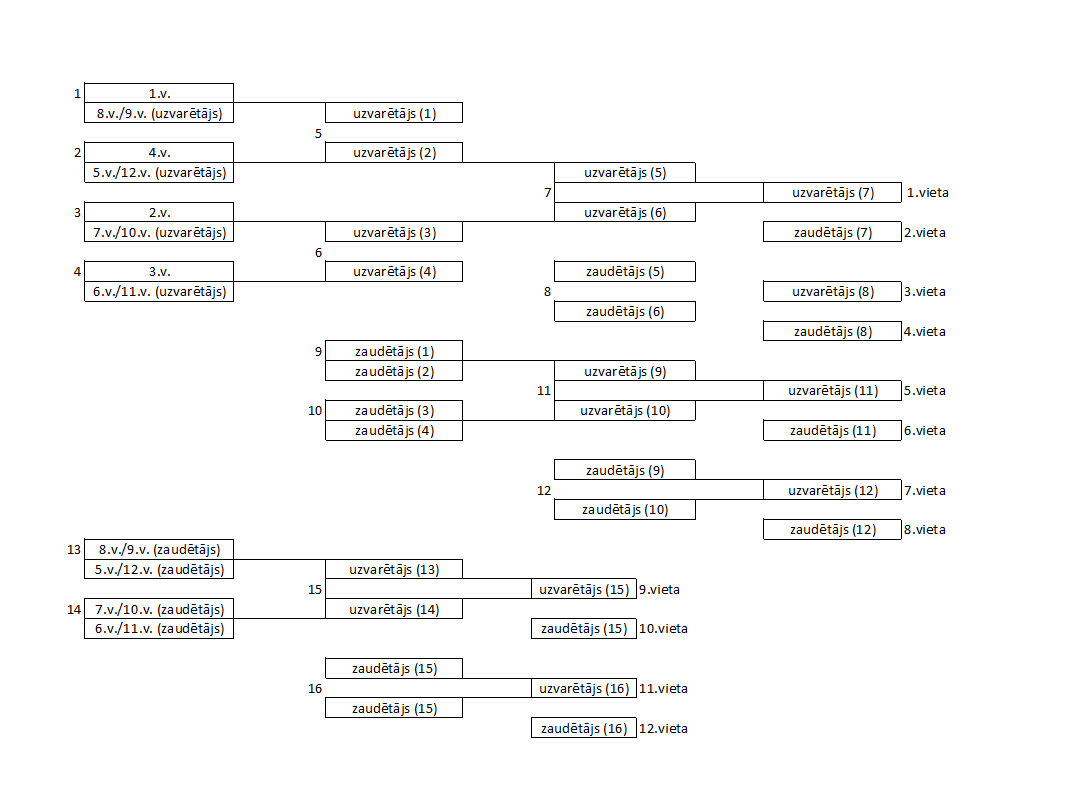 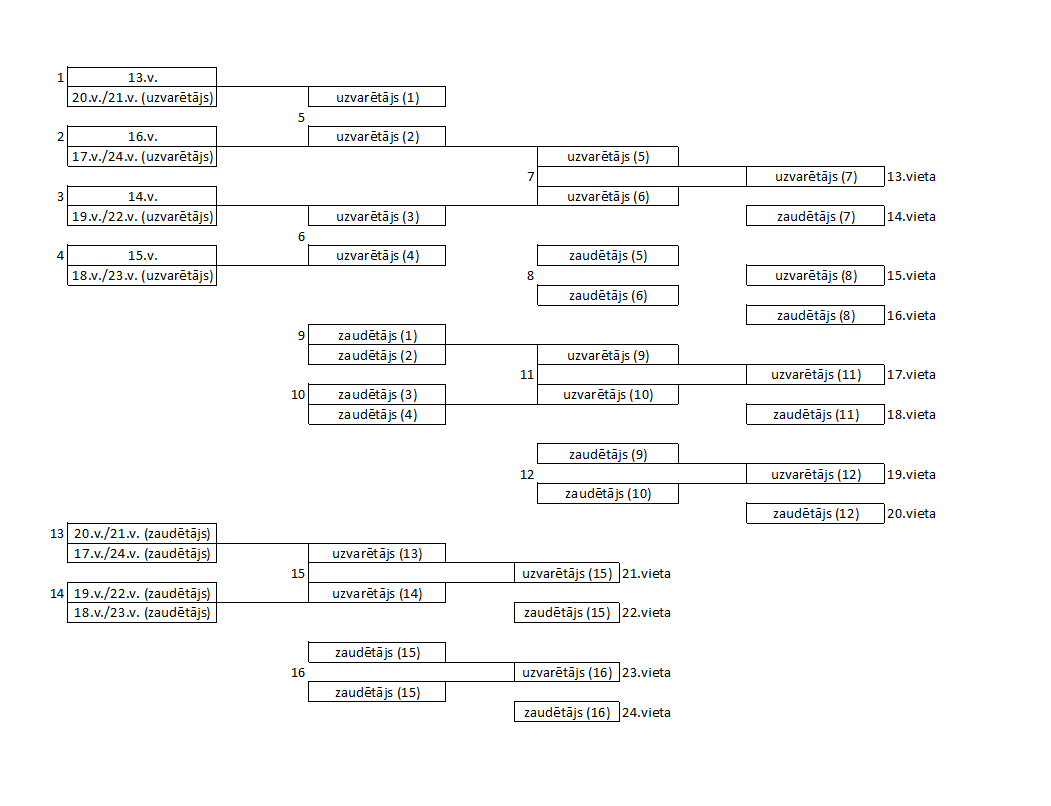 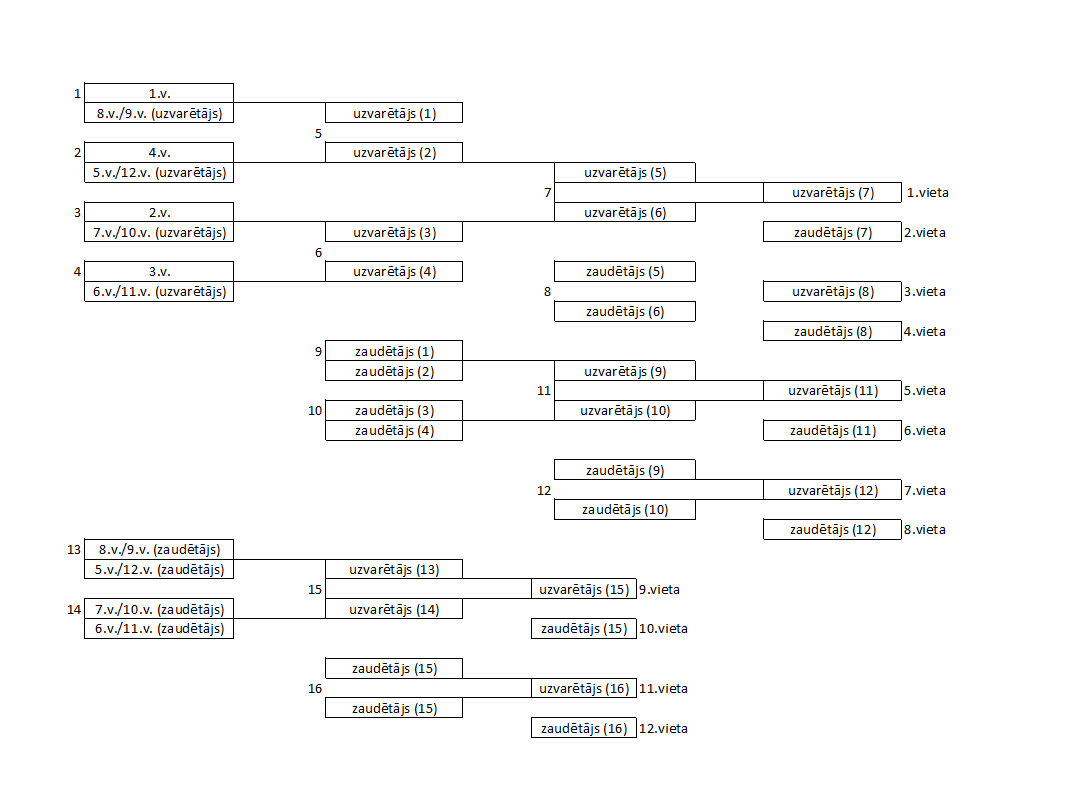 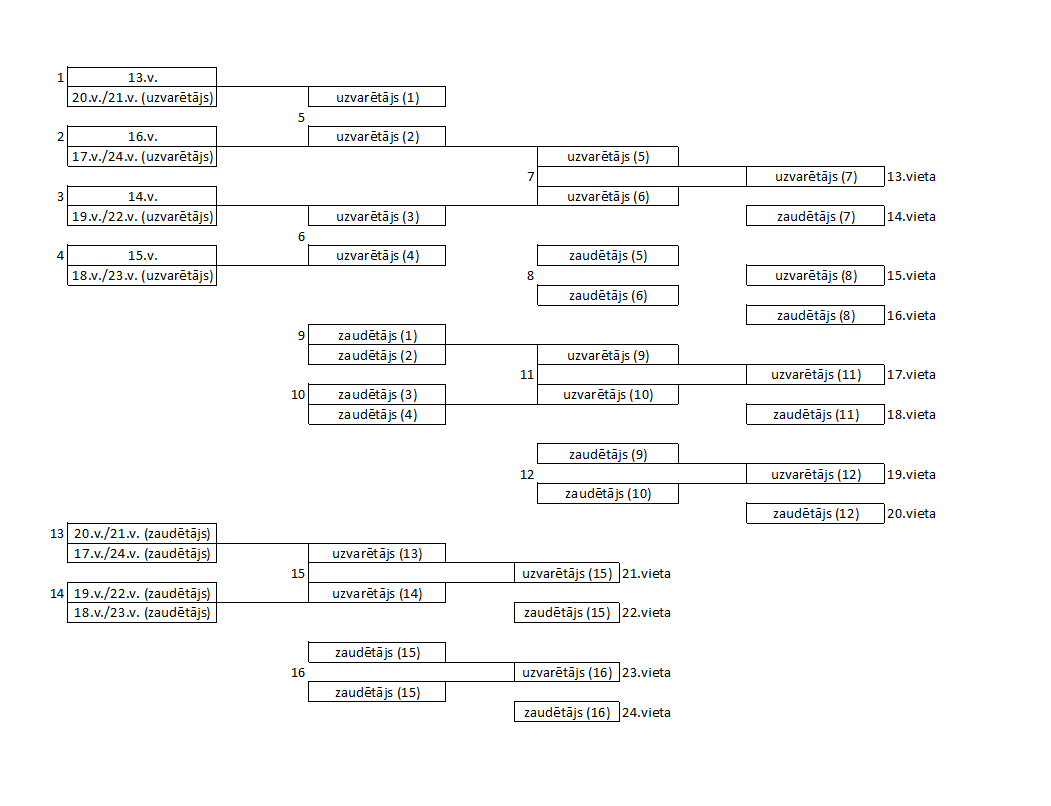 Nr.Vārds, UzvārdsDz. datumsKlubsParaksts1.Alfrids Pekausis19712.3.4.5.Nr.Vārds, UzvārdsDz. datumsKlubsParakstsKomanda kuru papildina1.Alfrids Pekausis19712.